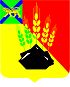   ДУМАМИХАЙЛОВСКОГО МУНИЦИПАЛЬНОГО  РАЙОНАРЕШЕНИЕ	с. Михайловка28.03.2019г.	                                                             №  363Об  отчете  о работе Думы Михайловского муниципального района за 2018 годВ соответствии с Федеральным законом от 06.10.2003 №131-ФЗ «Об общих принципах организации местного самоуправления в Российской Федерации»,  статьей  39 Регламента Думы Михайловского муниципального района,  заслушав информацию председателя Думы Михайловского муниципального района  Ломовцева В.В., руководствуясь Уставом Михайловского муниципального района,   Дума Михайловского муниципального района                                             Р Е Ш И Л А:1.  Отчет о работе Думы Михайловского муниципального района за 2018 год - утвердить.2. Данное решение опубликовать в районной газете «Вперед», разместить на сайте администрации на странице Думы Михайловского муниципального района.3.  Настоящее  решение вступает в силу со дня   его подписания.Председатель Думы Михайловскогомуниципального района                                                                В.В. ЛомовцевОТЧЕТ          о работе Думы Михайловского муниципального района за 2018 годДума Михайловского муниципального района является представительным органом Михайловского муниципального района, входит в структуру органов местного самоуправления Михайловского муниципального района и обладает правами юридического лица.Дума Михайловского муниципального района 5 созыва была избрана на выборах органов местного самоуправления 13 сентября  2015 года. В состав Думы ММР избрано 17 человек, представляющих интересы около 36 тысяч жителей района.Депутаты избраны на муниципальных выборах на основе всеобщего равного и прямого избирательного права тайным голосованием, в соответствии с порядком, установленным Уставом, сроком на пять лет и вправе осуществлять свои полномочия после избрания не менее двух третей от установленной численности депутатов. В своей деятельности депутаты Думы района руководствуются Конституцией Российской Федерации, Федеральным и Краевым законодательством, требованиями Устава Михайловского муниципального района, Регламентом Думы Михайловского муниципального района.          Основной организационной формой деятельности Думы является проведение заседаний Думы Михайловского муниципального района и образованных в ней комиссий, на которых рассматриваются и утверждаются нормативно-правовые акты по вопросам, отнесенным к компетенции района, инициативы по внесению изменений в краевое законодательство, выдвигаемые как Думой Михайловского муниципального района, так и представительными органами других муниципальных образований.Одним из приоритетных направлений в деятельности Думы Михайловского муниципального района в истекший период была реализация Федерального Закона от 6 октября 2003 года № 131-ФЗ «Об общих принципах организации местного самоуправления в Российской Федерации»,  расширенное применение положительного опыта, накопленного в процессе его реализации. Изменения и дополнения, вносимые в закон,  влекут  за собой большую работу по внесению изменений в Устав Михайловского муниципального района. Устав района приводится в соответствие с федеральным законодательством строго по срокам.                На постоянном контроле Думы района расходные обязательства бюджета, корректировка доходных и расходных статей. Дума осуществляет постоянный контроль за использованием имущества, находящегося в собственности района.За   2018 год  проведено   9  заседаний Думы из них 1 внеочередное, на которых рассмотрено и принято решений из которых:Думой Михайловского муниципального района образовано три постоянно действующих комиссии.  Работа постоянных комиссий в истекшем периоде строилась на  основе  «Положения о постоянных комиссиях Думы Михайловского муниципального района» и планов их  работы, которые утверждаются и формируются на основе предложений депутатов, текущих задач, требований постоянно меняющегося законодательства о местном самоуправлении. Обеспечивает работу депутатов аппарат Думы.          Постоянная комиссия по бюджетно-налоговой, экономической политике и финансовым ресурсам и собственности         Комиссия состоит из  10 депутатов,  возглавляет депутат от 4 избирательного округа Заяц Олег Петрович         За истекший период комиссия провела   семь   заседаний, на которых рассмотрен 31  вопрос. В центре внимания комиссии в отчетном периоде находились вопросы планирования и исполнения бюджета, увеличения доходной части бюджета и контроля за эффективным  расходованием бюджетных средств. На    постоянном     контроле    комиссии     находятся     вопросы,     связанные    с  принятием решений по распоряжению имуществом района и  арендной платы за землю.        В целях качественного и полного осуществления расходных обязательств бюджета осуществлено шесть корректировок бюджета.          Основное внимание уделяется  законности, эффективности использования средств бюджета. В соответствии с  решением Думы Михайловского муниципального района от 24.08.2017г.   № 216 «Об утверждении Положения о Контрольно-счетной комиссии Думы Михайловского муниципального района», на комиссию возложены функции контрольно-счетного органа Думы района.          В процессе реализации задач Контрольно-счетный  орган осуществляет контрольную, экспертно-аналитическую и иную деятельность, обеспечивая единую систему контроля за принятием и исполнением районного бюджета, использованием имущества района.Проверочные мероприятия осуществляются   Комиссией  согласно плана работы, сформированному на основании предложений депутатов Думы Михайловского муниципального района, предложений главы района и утвержденному решением Думы Михайловского муниципального района от 21.02.2018г.  № 265 «О плане работы Контрольно-счетной  комиссии  Думы Михайловского муниципального района     на 2018 год»В соответствии с Положением  о контрольно-счетном органе результаты контрольных и экспертно-аналитических мероприятий рассматриваются  на заседании комиссии.        Во исполнение контрольных функций, Комиссией проведено   --- проверок использования бюджетных средств, в том числе:        Проверка использования бюджетных средств бюджета Михайловского муниципального района, направленных на финансирование муниципальной программы «Программа развития культуры Михайловского муниципального района» муниципального межпоселенческого бюджетного  учреждения культуры Михайловского муниципального района «Методическое культурно-информационное объединение» (ММБУК ММР «МКИО»)     за период 2017 финансовый год          Проверка отчета об исполнении бюджета Михайловского муниципального района за 2017 год        Проверка отчета по исполнению бюджета Михайловского муниципального района за 1 квартал, 1 полугодие, 9 месяцев   2018 годаПроверка проектов решений о внесении изменений и дополнений в решение по бюджету в течении финансового года        Заключение  по         проекту        бюджета        Михайловского муниципального района на  2019 финансовый год         Проверка и заключение на проект  нормативного акта  «О внесении изменений в решение Думы Михайловского муниципального района от 25.01.2018г. № 257 «Об утверждении ставок арендной платы за использование земельных участков муниципальной собственности»            Согласно  Положения о комиссии, акты  проверок в обязательном порядке направляются председателю Думы,   доводятся до сведения депутатов на очередных заседаниях и направляются главе администрации района для принятия мер. В соответствии с принципом гласности Отчет о работе Комиссии за год утверждается решением Думы района и печатается в газете «Вперед».        В работе комиссии, как правило, принимает участие не менее 90% членов комиссии.         Комиссию по социальной и молодежной  политике культуре, спорту и защите прав граждан, возглавляет  Петухова В.Н.  - депутат от 2 избирательного округа.        В состав комиссии входит 8 депутатов.       В 2018 году работа комиссии по социальной политике и молодежной политике, культуре, спорту и защите прав граждан   Думы Михайловского муниципального района строилась на основе утвержденного плана. Было проведено  8  заседаний, на которых рассмотрен  41 вопрос.         На постоянном контроле   комиссии находились вопросы по подготовке и прохождению отопительного сезона, оздоровлению и занятости детей. Неоднократно  депутаты заслушивали проекты решений «О внесении изменений в Устав Михайловского муниципального района», «О награждении Почетной грамотой Думы михайловского муниципального района». Многие заслушанные вопросы были посвящены работе муниципальных служащих и соблюдению ими антикоррупционного законодательства. Внесены изменения в решение Думы Михайловского муниципального района №230 от 26.10.2017 года «О порядке предоставления гражданами , претендующими на замещение должностей муниципальной службы органов местного самоуправления Михайловского муниципального района, и муниципальными служащими органов местного самоуправления Михайловского муниципального района сведений о доходах, расходах, об имуществе и обязательствах имущественного характера своих, супруги (супруга) и несовершеннолетних детей».        Особое внимание уделялось вопросам о патриотическом воспитании подрастающего поколения, развитии культуры в Михайловском муниципальном районе и развитии образовании Михайловского муниципального района. Постоянную комиссию по землепользованию и сельскому хозяйству, транспорту, строительству и продовольственной политике возглавляет депутат от 7 избирательного округа Демченко В.Н. В центре внимания деятельности этой комиссии, в состав которой входят 8 депутатов, являются вопросы производственной сферы.        В 2018 году проведено  11  заседаний, на которых рассмотрено  44 вопроса. Под постоянным контролем комиссии находились проблемы благоустройства населенных пунктов, состояние автодорог и ход сельскохозяйственных работ на территории района. Особое внимание комиссии в прошедшем году было направлено на работу администрации Михайловского муниципального района по контролю за использованием земель, находящихся в муниципальной собственности. Установлены ставки арендной платы за использование земельных участков, отслеживается поступление в бюджет арендной платы. В 2018 году значительно уменьшилась задолженность физических и юридических лиц перед бюджетом Михайловского района по внесению арендной платы.       Неоднократно комиссия возвращалась к этому вопросу, заслушивала информацию об устранении выявленных недостатков. И до сих пор этот вопрос находится на особом контроле.         Особое внимание депутаты уделяли перспективам развития строительства производственного и иного назначения на территории Михайловского муниципального района. Неоднократно заслушивались отчеты об организации и осуществлении мероприятий по гражданской обороне, защите населения от чрезвычайных ситуаций природного и техногенного характера. Полномочия Думы муниципального района закреплены в Уставе Михайловского муниципального района,  определены Федеральным законом от 06.10.2003 №131-ФЗ  «Об общих вопросах организации местного самоуправления в Российской Федерации» и законодательством Приморского края.         Заседания Думы проводились в соответствии с Регламентом, носили открытый гласный характер. На заседаниях Думы, как правило,  присутствовали  глава муниципального района,    либо    его    первый    заместитель,        представитель прокуратуры Михайловского района, а также представитель районной газеты «Вперед». Также в работе Думы принимали участие приглашенные должностные лица государственных учреждений, администрации района, при обсуждении отдельных вопросов - руководители и должностные лица муниципальных предприятий, организаций и предприятий других форм собственности.Следует отметить, что явка депутатов на заседания Думы в истекшем году составила более 88 %, заседания проходят с высокой активностью депутатов, многие решения принимались в спорах, выдвигались различные варианты при обсуждении поставленных вопросов. Переносов и срывов заседаний Думы из-за неявки депутатов в 2018 году не было.Несмотря на то, что в основе деятельности Думы лежит разработка и принятие нормативно-правовых актов, депутатам Думы приходится решать и вопросы повседневной жизни населения района, обращаться в вышестоящие органы. Одной из форм работы является организация приема избирателей депутатами районной Думы. Утвержден график приема депутатов, опубликованный в газете «Вперед», в котором обозначено время и место приема каждого депутата.            Организация личного приема граждан на избирательных участках, рассмотрение жалоб и обращений избирателей – является немаловажным звеном депутатской деятельности.           В 2018 году в Думу Михайловского муниципального района обратились 5  жителей района с письменными заявлениями. Все они были переадресованы в компетентные органы. На все обращения были получены ответы и доведены до  заинтересованных лиц. По всем вопросам обратившимся избирателям даны исчерпывающие ответы в соответствии с существующим законодательством.Депутаты Думы района принимают активное участие во всех общественно-значимых мероприятиях, проводимых на территории района - в культурно – массовых мероприятиях, в субботниках, проводят встречи со школьниками в образовательных учреждениях Михайловского района.По инициативе депутатского корпуса, с привлечением Молодежного Совета и волонтеров в 2018 году начаты работы по обустройству парка в центре с. Михайловка. Вырублены старые деревья, вывезен мусор, привезен грунт, произведена высадка молодых саженцев. Депутатами постоянно проводится социальная работа – оказание помощи социально незащищенным слоям населения, поддержка объектов социальной сферы. В том числе депутатами – предпринимателями на протяжении всего периода оказывалась финансовая помощь обществу инвалидов и ветеранов, спонсорская помощь в проведении различных мероприятий как районного, так и краевого уровня. В 2018 году продолжалась работа по взаимодействию с депутатами муниципальных комитетов поселений. Нужно отметить, что депутаты Думы Михайловского муниципального района на своих избирательных округах стараются объединить свои усилия с главами поселений и депутатами муниципальных комитетов поселений, поскольку улучшение жизни избирателей – общая и главная задача депутатов всех уровней.Аппаратом Думы Михайловского муниципального района оказывается помощь депутатам  муниципальных комитетов в работе, проводятся методические и юридические консультации по возникающим вопросам.Председатель Думы Михайловского муниципального района  и его заместитель участвовали в работе краевых заседаний, выступали по  вопросам, касающимся жизнедеятельности района, обменивались опытом и мнениями с коллегами из других районов края, используя лучшее из опыта  их работы. Важным направлением в деятельности Думы Михайловского муниципального района, в отчетный период, являлась работа со средствами массовой информации. В официальном печатном органе - в районной газете «Вперед», ежемесячно публикуется   страничка   «Дума:   проблемы,   решения»,   где   отражается  деятельность представительного органа,    обнародуются    нормативно-правовые    акты,  а  под    рубрикой    «В    Думе Михайловского муниципального района»   ведется диалог депутатов с избирателями. Неоднократно на страницах газеты выражалась благодарность жителей, адресованная  депутатам Думы района и депутатам Законодательного Собрания Приморского края. Также Дума Михайловского муниципального района имеет свою страницу  на сайте администрации Михайловского муниципального района в сети Интернет, через которую регулярно информирует население о своей работе, работе комиссий. Информация на сайте регулярно обновляется, именно там можно найти все принятые нормативно-правовые акты. Депутаты Думы Михайловского муниципального района постоянно взаимодействуют с депутатами Законодательного Собрания Приморского края, избранными от Михайловского муниципального района -  Авдои Д.Т. и Шауфлер И.В.Анализируя работу Думы за отчетный  период, необходимо отметить, что представительный орган вносит весомый вклад в развитие района. В работе наших депутатов есть твердая убежденность в значимости своей работы. Убежденность в том, что их работа, работа Думы в целом, направлена только на улучшение качества жизни населения района - это главная задача Думы Михайловского муниципального района на следующий отчетный период. Задача, которую мы ставим перед собой – улучшение социально-экономических условий жизни избирателей. Дальнейшее развитие сферы образования, культуры. Асфальтирование улиц в населенных пунктах района, проведение работ по благоустройству, привлечение в район новых инвесторов для увеличение рабочих мест и поступлений налоговых платежей в бюджет Михайловского муниципального района. В связи с вышесказанным, депутатские задачи - это развитие социальной сферы в районе, повышение инвестиционной привлекательности, политической стабильности, сокращение оттока населения, продолжение работы по социальной направленности принимаемых решений.   Решать эти задачи необходимо во взаимодействии с органами исполнительной власти района и поселений.       Итоги работы и социальная характеристика Думы        Михайловского муниципального района Приморского края за 2018 год– по внесению изменений в Устав8– по бюджету, налогам и имуществу38– по реализации вопросов местного значения11– по противодействию коррупции4– по вопросам, связанным с прохождением муниципальной службы7№п/пКоличествоПроведено: Проведено: – заседаний Думы9- публичных слушаний (ч. 3 ст. 28 Федерального закона от 06.10.2003
№ 131-ФЗ), проведенные по инициативе представительного органа/ населения-– публичных слушаний (по иным вопросам), проведенные по инициативе представительного органа/ населения-2.Принятые правовые акты, ВСЕГО:90из них:из них:– по внесению изменений в Устав8– по бюджету, налогам и имуществу38– по реализации вопросов местного значения11– по противодействию коррупции4– по вопросам, связанным с прохождением муниципальной службы73. Рассмотрено:  Рассмотрено: – депутатских запросов (ст. 6 № Закона Приморского края 288-КЗ от 14.07.2008)-– протестов прокурора /из них удовлетворено3/3- представлений прокурора/ из них удовлетворено-- требований прокурора/ из них удовлетворено-- информации/заключений прокурора на проекты МПА, результат рассмотрения:-согласились-согласились частично-не согласились-– обращений граждан, всего:  5из них:дан ответ по существу-даны разъяснения-перенаправлены по компетенции54.Заслушано отчетов, ВСЕГО:4в том числе:в том числе:– руководителя представительного органа  перед представительным органом1– главы муниципального образования1– главы администрации-– контрольно-счетного органа муниципального образования1– территориального органа МВД России1– прочих организаций-5.Подготовлено законодательных инициатив:Подготовлено законодательных инициатив:– о внесении изменений в федеральное законодательство / из них принято-– о внесении изменений в краевое законодательство / из них принято (*находятся на рассмотрении)1/16.Депутаты Думы Депутаты Думы – количество по уставу / фактически по состоянию на 31.12.201817/17– количество депутатов, осуществляющих свои полномочия не менее двух созывов (включая текущий созыв)7– на постоянной основе / на непостоянной основе1/16– мужского пола / женского пола14/3– количество депутатов, чьи полномочия прекращены досрочно в том числе в случае: - вступления в отношении его в законную силу обвинительного приговора суда-неисполнения обязанностей, установленных Федеральным законом от 25.12.2008 № 273-ФЗ "О противодействии коррупции"-по иным основаниям-Депутаты Думы (место работы (службы), род занятий)Депутаты Думы (место работы (службы), род занятий)– работники бюджетной сферы5– работники коммерческих организаций7– предприниматели3–  неработающие пенсионеры-– студенты-– иные26.1.Образование:Образование:– высшее / из них юридическое16– среднее специальное -– общее1– наличие ученой степени (кандидата наук/ доктора наук)-6.2.Возраст:Возраст:– 18-35 2– 36-502– 51-6511– старше 6526.3.Партийная принадлежность:– количество членов партии ЕР (количество сторонников партии ЕР)10– количество членов партии КПРФ (количество сторонников партии КПРФ)1– количество членов партии ЛДПР (количество сторонников партии ЛДПР)2– количество членов партии Справедливая Россия1– количество беспартийных депутатов37.Фракции Думы:– название партии ЕР / количество депутатов1/108.Количество человек, замещающих должности муниципальной службы  в аппарате Думы19.Наличие молодежной парламентской структурынаименование /количество членов110.Наличие общественных формирований при представительном органе(название/ количество членов)-